              COMPTE RENDU DE LA RANDO  SA1        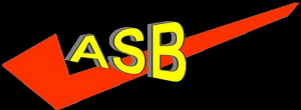 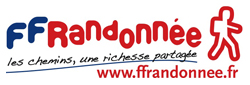                                      LE BAS BEAUREGARDPARTICIPANTS :  8  personnes.TRAJET :  En covoiturage.DISTANCE :  8.673  km.MONTEE :  403 mètres.DESCENTE : 403 mètres.DUREE :  2 h 40 + 30' de pauses explicatives.VITESSE MOYENNE :  3.3  k/h.METEO : Plein soleil !!!--------------------------------------------------------------------------------Très agréable randonnée dans le Luberon, Alpes-de-Haute-Provence, au sud de Dauphin et non loin de Saint-Michel l'Observatoire et Volx.Départ du point  A  du lieu dit " Le Bas de Beauregard ", puis  petite montée vers la Plaine Redonne pour atteindre le point  B  au croisement des Granges du Bois.Au  point  C , sommet de cette reconnaissance un premier débriefing est effectué par Jak d'ou il en ressort qu'on a tendance à marcher un peu vite mais globalement tout est positifNous suivons un tracé jaune qui descend vers le point  D  ou en chemin nous croisons l'autre groupe qui fait le parcours en sens inverse.Nous arrivons au point  D  sans difficulté, depuis le sommet on peux voir  ;  La Sainte-Victoire, La  Sainte Baume, le Mont Ventoux, Le mont Blanc et même par temps très dégagé, on peux même voir les Pyramides !!!Oui, oui, moi je vous le dit !!!Pour joindre le point  E , nous descendons sur un chemin en lacets, en laissant  la  Chaudou sur notre droite.Demande est faite par le formateur de lui donner les coordonnées de l'endroit ou nous sommes.Après le point  E,  il ne reste plus qu'à suivre le chemin qui nous emmènera au point  F  en passant le long de l'Argue, et en laissant la citerne de la station de pompage sur notre droite.Changement de chaussures pour ne pas salir la voiture et retour au camp de base ; le Centre de Vacances de Biabaux. 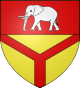 RESULTATS ET CONCLUSION DU STAGEDU 5 ET 6  AVRIL 2014SA16    Formateurs.18  Participants.18  Reçus.9    Volontaires pour poursuivre au  SA2.Stage très intéressant ou la lecture de carte, l'utilisation de la boussole et la sécurité nous ont permis de mieux comprendre ce qui nous attends par la suite sur les sentiers en étant animateur de groupe.Nous avons essuyé les plâtres d'une nouvelle formule de formation mise en place par les formateurs et apparemment cette formule leur  à donne entière satisfaction au point que le responsable ( Le  Grand  Jak  ), à craqué et versées quelques larmes .....  Un grand moment d'émotion !!On comprends que pour mettre en place cette formule, Jak à du surmonter de dures épreuves et se battre contre quelques moulins à vent.Bref, un stage ou l'on à appris beaucoup, bien mangé , modérément  bu et tout cela dans la joie et la bonne humeur, les formateurs ayant mis en avant l'importance pour eux que la décontraction chez les stagiaires soit de mise.Encore un grand merci aux organisateurs.Et un grand bravo aux stagiaires.Biabaux.Le 06 avril  2014------------------------------------------------------------